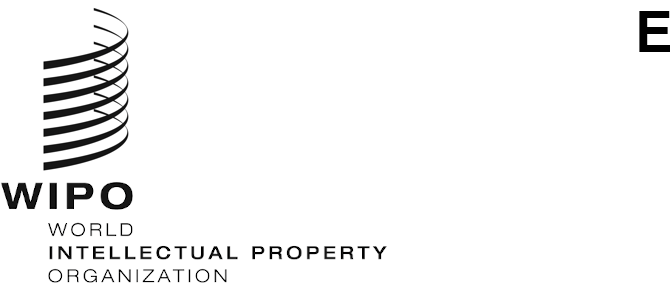 CDIP/28/1ORIGINAL:  ENGLISHDATE:  MAY 16, 2022Committee on Development and Intellectual Property (CDIP)Twenty-Eighth Session
Geneva, May 16 to 20, 2022AgendaAdopted by the CommitteeOpening of the sessionAdoption of the AgendaSee current document.General StatementsMonitor, assess, discuss and report on the implementation of all Development Agenda Recommendations and consideration of the Director General’s Report on the Implementation of the Development Agenda.Director General’s Report on the Implementation of the Development Agenda  See document CDIP/28/2Report on the International Conference on IP and Development – Innovation in Green Technologies for Sustainable Development (November 22-23, 2021)See document CDIP/28/3Evaluation Report of the Project on Enhancing the Use of Intellectual Property for Mobile Applications in the Software Sector See document CDIP/28/6Completion Report of the Project on Enhancing the Use of Intellectual Property for Mobile Applications in the Software Sector See document CDIP/28/7Report on the Sharing Sessions on Women and IP See document CDIP/28/8Report on WIPO’s Contribution to the Implementation of the Sustainable Development Goals and its Associated Targets See document CDIP/28/94.(i)  WIPO Technical Assistance in the Area of Cooperation for Development.Continuation of discussion on WIPO Technical Assistance in the Area of Cooperation for DevelopmentSee document CDIP/24/8 Continuation of discussion on Future WebinarsSee document CDIP/26/6Consideration of work program for implementation of adopted recommendations.Discussion on topics to be addressed under Agenda Item on “IP and Development” after the 29th session of the CDIPSee Roster of Topics and document CDIP/28/COMPILATION 1Discussion of Member States proposals for a sub-topic for the International Conference on IP and Development to be held in 2023See document CDIP/28/COMPILATION 2Continuation of discussion on the Secretariat’s Proposal on Modalities and Implementation Strategies for the Adopted Recommendations of the Independent Review and Options as Regards the Reporting and Reviewing Process and New Member States Proposal on the Way Forward on the Modalities and Implementation Strategies of the Adopted Independent Review RecommendationsSee documents CDIP/23/8 and CDIP/24/15Revised document on the Stocktaking and List of Suggested Activities on IP and Development in the Digital EnvironmentSee document CDIP/25/9 REV.Revised Project Proposal by Tunisia on Reducing Work-Related Accidents and Occupational Diseases through Innovation and Intellectual PropertySee document CDIP/28/4Strategy for Future Enhancement of WIPO MatchSee document CDIP/28/5Guidebook for Preparation, Implementation, and Evaluation of Development Agenda ProjectsSee document CDIP/28/INF/2Summary Report on the Mentorship Program held in the Context of the Development Agenda Project on Increasing the Role of Women in Innovation and Entrepreneurship, Encouraging Women in Developing Countries to Use the Intellectual Property SystemSee document CDIP/28/INF/3Enterprising Ideas – Overview of the Guide to Intellectual Property for StartupsSee document CDIP/28/INF/4Summary of the Intellectual Property Toolbox for Mobile Applications DevelopersSee document CDIP/28/INF/5Overview of the Outputs Delivered in the Context of the Development Agenda Project on Copyright and the Distribution of Content in the Digital EnvironmentSee document CDIP/28/INF/6Overview of the WIPO Guide on Alternative Dispute Resolution for Mobile Application DisputesSee document CDIP/28/INF/7Overview of the WIPO Handbook on Key Contracts for Mobile Applications – A Developer’s PerspectiveSee document CDIP/28/INF/8Intellectual Property and Development. IP and Innovation: Trademarks and Design Strategies for EntrepreneursFuture workSummary by the ChairClosing of the session[End of document]